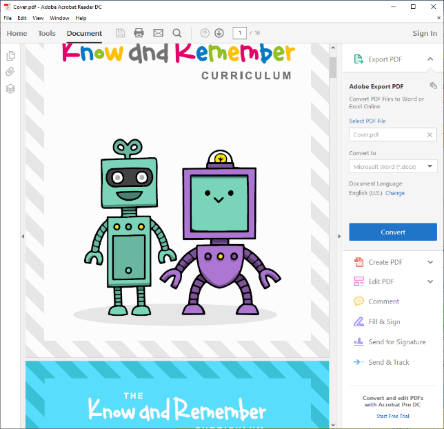 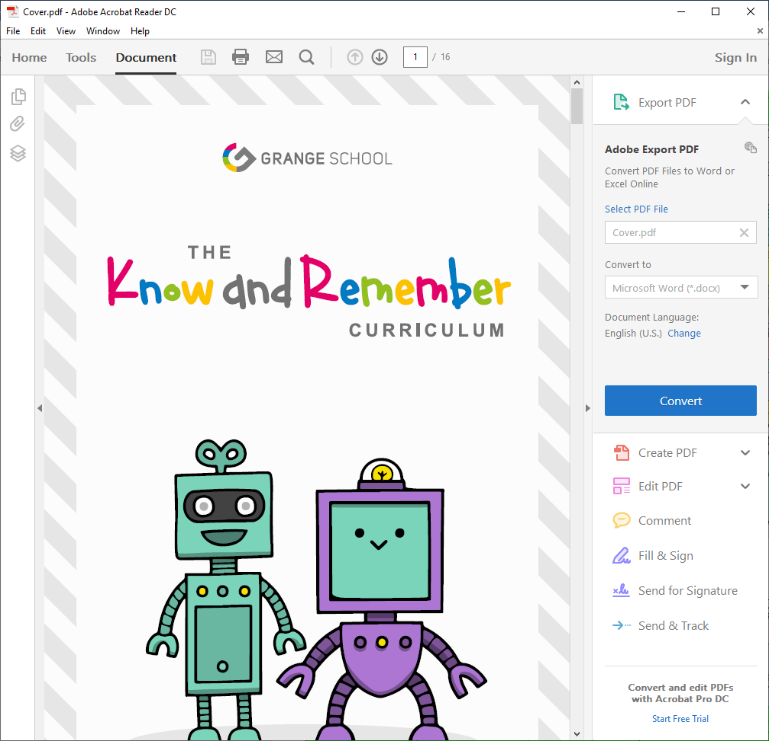 Key stage 4 Year AStructuredKey stage 4 Year BStructuredAutumn Autumn Spring Spring Spring Spring Summer Summer Summer Summer Hospitality & LeisureMedia & Creative Environment & ClimateEnvironment & ClimateAgriculture & HorticultureAgriculture & HorticulturePublic Sector Public Sector Construction & Engineering Construction & Engineering English    Fiction & Story WritingWriting for Other PurposesStories from around the WorldStories from around the WorldNon-FictionNon-FictionPoetryPoetryPlays & DramaPlays & DramaMaths N: Number Properties / SSM: ShapeU&A Logical ThinkingN: Number Properties / SSM: ShapeU&A Logical ThinkingN: Calculation / SSM: MeasureU&A Decision MakingN: Calculation / SSM: MeasureU&A Decision MakingN: Calculation / SSM: MeasureU&A Decision MakingN: Calculation / SSM: MeasureU&A Decision MakingN: Life Skills / SSM: SpaceU&A: Problem SolvingN: Life Skills / SSM: SpaceU&A: Problem SolvingN: Life Skills / SSM: SpaceU&A: Problem SolvingN: Life Skills / SSM: SpaceU&A: Problem SolvingScienceChemistryChemistryBiologyBiologyBiologyBiologyPhysicsPhysicsPhysicsPhysicsScienceMix and MakeBaking ReactionsPlanting & GrowingPlanting & GrowingAnimal BabiesAnimal BabiesLight & ShadowLight & ShadowPhysics of BuildingPhysics of BuildingPSHE/SREMyself and my emotions -Zones of Regulation: Change and LossHealthy relationships – Families and FriendshipsHealthy Choices -Physical and Mental WellbeingHealthy Choices -Physical and Mental WellbeingChanges and Transitions - PubertyChanges and Transitions - PubertySafety in the Community - Road Safety & Stranger DangerSafety in the Community - Road Safety & Stranger DangerSafety at Home- health and HygieneSafety at Home- health and HygieneComputingGoing for Gold Life OnlinePictures of our environmentPictures of our environmentA Digital Farm YardA Digital Farm YardTech in the community/Esafety Tech in the community/Esafety Around the homeAround the home History & Geography Homes Through HistoryLiving in a CityThe VictoriansLooking after my EnvironmentLooking after my EnvironmentLooking after my EnvironmentTransport Through TimeMy JourneysMy JourneysMy JourneysMFLFrench and ChristanityFrench and ChristanityUrdu and SikhismUrdu and SikhismUrdu and SikhismUrdu and SikhismMandarin and Chinese Mandarin and Chinese Mandarin and Chinese Mandarin and Chinese MusicMusic with my FriendsMusic with my FriendsTravellingTravellingTravellingTravellingCelebrationsCelebrationsCelebrationsCelebrationsArt/DT/Food TechFood TechAfternoon Tea Food TechAfternoon Tea ArtNatural ArtArtNatural ArtArtNatural ArtArtNatural ArtDTArchitecture DTArchitecture DTArchitecture DTArchitecture REChristianity Christianity BuddhismBuddhismBuddhismBuddhismIslamIslamIslamIslamPEStriking and Fielding GamesStriking and Fielding GamesBall and Target GamesBall and Target GamesBall and Target GamesBall and Target GamesAthletics / Sports Day ActivitiesAthletics / Sports Day ActivitiesAthletics / Sports Day ActivitiesAthletics / Sports Day ActivitiesCareersDinerDinerGrocersGrocersGrocersGrocersMechanicsMechanicsMechanicsMechanicsCitizenshipStaycationMy Local MediaRecyclingRecyclingRecyclingAnimal FarmFire, Police, Ambulance!Fire, Police, Ambulance!Fire, Police, Ambulance!Community FuturesAutumn Autumn Spring Spring Spring Spring Summer Summer Summer Summer Manufacturing RetailUtilities Utilities TechTechLogistics/TransportLogistics/TransportReady to work Ready to work English    Fiction & Story WritingWriting for Other PurposesPoetryPoetryPlays & DramaPlays & DramaStories from around the WorldStories from around the WorldNon-FictionNon-FictionMaths N: Number Properties / SSM: ShapeU&A Logical ThinkingN: Number Properties / SSM: ShapeU&A Logical ThinkingN: Calculation / SSM: MeasureU&A Decision MakingN: Calculation / SSM: MeasureU&A Decision MakingN: Calculation / SSM: MeasureU&A Decision MakingN: Calculation / SSM: MeasureU&A Decision MakingN: Life Skills / SSM: SpaceU&A: Problem SolvingN: Life Skills / SSM: SpaceU&A: Problem SolvingN: Life Skills / SSM: SpaceU&A: Problem SolvingN: Life Skills / SSM: SpaceU&A: Problem SolvingScienceChemistryChemistryBiologyBiologyBiologyBiologyPhysicsPhysicsPhysicsPhysicsScienceMaterial MadnessReactionsAnimal KingdomAnimal KingdomThat’s my body!That’s my body!Make it moveMake it moveWhat’s that sound?What’s that sound?PSHE/SREMyself – My Rights and ResponsibilitiesHealthy Relationships – Respectful RelationshipsHealthy Choices - Health and PreventionHealthy Choices - Health and PreventionChanges and Transitions – Employment and the FutureChanges and Transitions – Employment and the FutureSafety in the Community – Online SafetySafety in the Community – Online SafetySafety at Home- Risks and EmergenciesSafety at Home- Risks and EmergenciesComputingDesign a productPromote a productComputers and Appliances (eSafety)Computers and Appliances (eSafety)Tech TimeLineTech TimeLineDrones Drones Computers in the Workplace Computers in the Workplace  History & Geography History of ManchesterManchesterHow Things ChangeExtinct AnimalsExtinct AnimalsExtinct AnimalsTrains, Planes and AutomobilesMapsMapsMapsMFLPolishPolishSomaliSomaliSomaliSomaliBengaliBengaliBengaliBengaliMusicAutumn CelebrationsAutumn CelebrationsSounds of the CitySounds of the CitySounds of the CitySounds of the CitySounds of SuperheroesSounds of SuperheroesSounds of SuperheroesSounds of SuperheroesArt/DT/Food TechLocal Art Local Art Food Tech – Vegan DietFood Tech – Vegan DietFood Tech – Vegan DietFood Tech – Vegan DietDTVehiclesDTVehiclesDTVehiclesDTVehiclesREChristianity Christianity Islam Islam Islam Islam HinduismHinduismHinduismHinduismPEParachute and Target GamesParachute and Target GamesCircuitsCircuitsCircuitsCircuitsAthleticsAthleticsAthleticsAthleticsCareersRetail – Sweet Treats/Fancy PantsRetail – Sweet Treats/Fancy PantsVetsVetsVetsVetsPost Office Post Office Post Office Post Office CitizenshipStaycationMy Local MediaRecyclingRecyclingRecyclingAnimal FarmFire, Police, Ambulance!Fire, Police, Ambulance!Fire, Police, Ambulance!Community Futures